	Recruitment Application FormSection AThe Alpha Academies Trust is committed to safeguarding and promoting the welfare of children and young people and expects all staff and volunteers to share this commitment.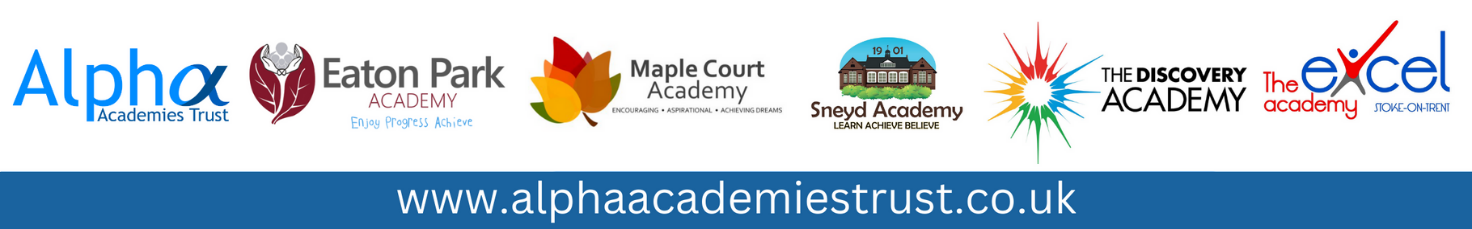 Equalities & Diversity Monitoring FormCompletion of this section will help us to ensure that our workforce reflects the diverse make-up of the community of Stoke-on-Trent. To ensure our policies and procedures are not discriminatory, we monitor job applicants and the diversity make-up of our current workforce, as part of our internal processes, such as training. The information you give is confidentially managed and does not form part of the process. It will greatly assist us if you provide as much information as possible, but you are not obligated to do so.Section BApplying for the Post of: Applying for the Post of: Applying for the Post of: Where did you see this vacancy advertised?Where did you see this vacancy advertised?Where did you see this vacancy advertised?Please indicate below which Academy the post you are applying for is located at?Please indicate below which Academy the post you are applying for is located at?Please indicate below which Academy the post you are applying for is located at?Title:Surname:Forename:Please include details of all previous names:Please include details of all previous names:Please include details of all previous names:Date you are able to commence duty:Address:Current Salary:Address:National Insurance No.:Postcode:Applicable for teaching posts only:Qualified Teacher Status : Yes / NoDfE Reference No.:                Date Issued:Subjects you are able to teach:Date of Birth:Applicable for teaching posts only:Qualified Teacher Status : Yes / NoDfE Reference No.:                Date Issued:Subjects you are able to teach:Telephone (Home):Applicable for teaching posts only:Qualified Teacher Status : Yes / NoDfE Reference No.:                Date Issued:Subjects you are able to teach:Telephone (Work):Applicable for teaching posts only:Qualified Teacher Status : Yes / NoDfE Reference No.:                Date Issued:Subjects you are able to teach:Mobile:Applicable for teaching posts only:Qualified Teacher Status : Yes / NoDfE Reference No.:                Date Issued:Subjects you are able to teach:Email:Applicable for teaching posts only:Qualified Teacher Status : Yes / NoDfE Reference No.:                Date Issued:Subjects you are able to teach:ReferencesReferencesReferencesReferencesPlease nominate two referees. Your current employer – If this is an education provider then either the Chair of Governors or Principal/Headteacher should be one of your referees. Referees should have direct knowledge of your professional capabilities and performance. In the case of NQTs, references from your training institution and one of your placements (and on their letterhead) need to be provided.  Please note, if you are not currently working with children, but have done so in the past, the remaining referees should be an employer by whom you were most recently employed in work with children.  References will not be accepted from relatives, or persons who only know you as a friend.  Please nominate two referees. Your current employer – If this is an education provider then either the Chair of Governors or Principal/Headteacher should be one of your referees. Referees should have direct knowledge of your professional capabilities and performance. In the case of NQTs, references from your training institution and one of your placements (and on their letterhead) need to be provided.  Please note, if you are not currently working with children, but have done so in the past, the remaining referees should be an employer by whom you were most recently employed in work with children.  References will not be accepted from relatives, or persons who only know you as a friend.  Please nominate two referees. Your current employer – If this is an education provider then either the Chair of Governors or Principal/Headteacher should be one of your referees. Referees should have direct knowledge of your professional capabilities and performance. In the case of NQTs, references from your training institution and one of your placements (and on their letterhead) need to be provided.  Please note, if you are not currently working with children, but have done so in the past, the remaining referees should be an employer by whom you were most recently employed in work with children.  References will not be accepted from relatives, or persons who only know you as a friend.  Please nominate two referees. Your current employer – If this is an education provider then either the Chair of Governors or Principal/Headteacher should be one of your referees. Referees should have direct knowledge of your professional capabilities and performance. In the case of NQTs, references from your training institution and one of your placements (and on their letterhead) need to be provided.  Please note, if you are not currently working with children, but have done so in the past, the remaining referees should be an employer by whom you were most recently employed in work with children.  References will not be accepted from relatives, or persons who only know you as a friend.  1. Name:Job Title:Job Title:Relationship to You:    Address:    Address:Telephone:Telephone:    Address:    Address:Email:Email:2. Name: Job Title:Job Title:Relationship to You:   Address:   Address:Telephone:Telephone:   Address:   Address:Email:Email:Please note, in the interest of safeguarding and on account of all Trust posts involving working with children, we will seek references prior to interview if you are short-listed for this post.  We will seek the following  information: dates of previous employment: relationship of the referee to you and length of time of the relationship: main duties of your previous employment: your overall suitability for this post: your suitability for working with children including any child protection concerns you may have been subject to and any referrals made about you for misconduct or possible barring to the Independent Safeguarding Authority/ Government Department: your skills and competences: your strengths and weaknesses: your honesty and reliability: any causes of concern/ disciplinary issues including any allegations regarding your behaviour or judgement: if you already hold a DBS police check completed by your current employer: your number of days and number of occasions of absence in the last 2 years: performance records: your referee’s opinion regarding whether they would re-employ you within their organisation along with any reason why we should not employ you: your current grade, salary and date appointed.Please note, in the interest of safeguarding and on account of all Trust posts involving working with children, we will seek references prior to interview if you are short-listed for this post.  We will seek the following  information: dates of previous employment: relationship of the referee to you and length of time of the relationship: main duties of your previous employment: your overall suitability for this post: your suitability for working with children including any child protection concerns you may have been subject to and any referrals made about you for misconduct or possible barring to the Independent Safeguarding Authority/ Government Department: your skills and competences: your strengths and weaknesses: your honesty and reliability: any causes of concern/ disciplinary issues including any allegations regarding your behaviour or judgement: if you already hold a DBS police check completed by your current employer: your number of days and number of occasions of absence in the last 2 years: performance records: your referee’s opinion regarding whether they would re-employ you within their organisation along with any reason why we should not employ you: your current grade, salary and date appointed.Please note, in the interest of safeguarding and on account of all Trust posts involving working with children, we will seek references prior to interview if you are short-listed for this post.  We will seek the following  information: dates of previous employment: relationship of the referee to you and length of time of the relationship: main duties of your previous employment: your overall suitability for this post: your suitability for working with children including any child protection concerns you may have been subject to and any referrals made about you for misconduct or possible barring to the Independent Safeguarding Authority/ Government Department: your skills and competences: your strengths and weaknesses: your honesty and reliability: any causes of concern/ disciplinary issues including any allegations regarding your behaviour or judgement: if you already hold a DBS police check completed by your current employer: your number of days and number of occasions of absence in the last 2 years: performance records: your referee’s opinion regarding whether they would re-employ you within their organisation along with any reason why we should not employ you: your current grade, salary and date appointed.Please note, in the interest of safeguarding and on account of all Trust posts involving working with children, we will seek references prior to interview if you are short-listed for this post.  We will seek the following  information: dates of previous employment: relationship of the referee to you and length of time of the relationship: main duties of your previous employment: your overall suitability for this post: your suitability for working with children including any child protection concerns you may have been subject to and any referrals made about you for misconduct or possible barring to the Independent Safeguarding Authority/ Government Department: your skills and competences: your strengths and weaknesses: your honesty and reliability: any causes of concern/ disciplinary issues including any allegations regarding your behaviour or judgement: if you already hold a DBS police check completed by your current employer: your number of days and number of occasions of absence in the last 2 years: performance records: your referee’s opinion regarding whether they would re-employ you within their organisation along with any reason why we should not employ you: your current grade, salary and date appointed.Eligibility to Work in the UK The Alpha Academies Trust requires all employees to be eligible to work in the UK. You will be required to provide verification of this by providing evidence from one of the categories detailed below             - please note, this list is not exhaustive, further guidance can be found on the gov.uk website for full details.Eligibility to Work in the UK The Alpha Academies Trust requires all employees to be eligible to work in the UK. You will be required to provide verification of this by providing evidence from one of the categories detailed below             - please note, this list is not exhaustive, further guidance can be found on the gov.uk website for full details.If appointed, and in order to comply with asylum and immigration legislation, you will be required to have entitlement to work in the UK.  Please indicate below what evidence you will provide for this purpose.If appointed, and in order to comply with asylum and immigration legislation, you will be required to have entitlement to work in the UK.  Please indicate below what evidence you will provide for this purpose.A passport showing the holder, or a person named in the passport as the child of the holder, is a British citizen or a citizen of the UK and colonies having the right of abode in the UK A birth (short or long) or adoption certificate issued in the UK, together with an official document giving the person’s permanent National Insurance number and their name issued by a Government agency or previous employerA passport or national identity card showing that the holder, or a person named in the passport as the child of the holder, is a national of a European Economic Area country or SwitzerlandRegistration Certificate or Document certifying Permanent Residence issued by the Home Office to a national of a European Economic Area country or SwitzerlandA permanent residence card or document issued by the Home Office to the family member of a national of a European Economic Area country or SwitzerlandA current Biometric Immigration Document (Biometric Residence Permit) issued by the Home Office to the holder indicating the person named is allowed to stay indefinitely in the UK, or has no time limit on their stay in the UK A current passport endorsed to show that the holder is exempt from immigration control, is allowed to stay indefinitely in the UK, has the right of abode in the UK or has no time limit on their stay in the UKA current Immigration Status Document issued by the Home Office to the holder with an endorsement indicating that the named person is allowed to stay indefinitely in the UK or has no time limit on their stay in the UK together with an official document giving the person’s permanent National Insurance number and their name issued by a Government agency or previous employerA birth or adoption certificate issued in the Channel Islands, the Isle of Man or Ireland together with an official document giving the person’s permanent National Insurance number and their name issued by a Government agency or previous employerA certificate of registration or naturalisation as a British citizen together with an official document giving the person’s permanent National Insurance number and their name issued by a Government agency or previous employerRehabilitation of Offenders Act/ Criminal Convictions/ Disclosure & Barring Service (DBS)The Rehabilitation Offenders Act 1974 requires applicants to give details of any convictions which are not spent. Failure to disclose such convictions could result in withdrawal of any job offer or dismissal in circumstances where employment has already commenced.We comply with the Disclosure & Barring Service code of practice. If you are shortlisted, you will be required to declare any relevant convictions, adult cautions or other matters which may affect your suitability to work with children. As a result of amendments to the Rehabilitation of Offenders Act 1974 (exceptions order 1975) in 2013 and 2020, some minor offences are now protected (filtered).If you are successfully shortlisted to interview, you will be required to complete a DBS self-disclosure detailing full details of your criminal record, this will need to be returned at least one day prior to the interview. Please note, a criminal record will not necessarily debar you for consideration for an appointment. However, failure to disclose may result in the withdrawal of any job offer in relation to this form.In accordance with statutory requirements, a conditional offer of appointment will be subject to a satisfactory enhanced DBS clearance. All employees of the Alpha Academies Trust will be required to undertake an enhanced DBS disclosure check unless already registered with the DBS update service, and every 5 years following this. It is an offence to apply for the role if you are barred from engaging in regulated activity relevant to children. Are you registered with the DBS Update Service?              Yes        No  Declaration & ConsentUnder the terms of the Data Protection Act 2018 the information you provide will be kept confidential and will be used for the purposes of this recruitment process only.  In signing this declaration you agree to the Alpha Academies Trust collating personal information contained in this application to be stored and processed for the purpose of arriving at a selection decision and for sensitive data to be used for the purpose of equal opportunities monitoring.  If appointed, the information will be used to form the basis of your personnel record.I understand that appointment to the post will be subject to criminal background, medical clearance, evidence of all qualifications appertaining to the post, online social media check, prohibition check and verification of current and valid permission to work in the United Kingdom, along with receipt of satisfactory references (for which I give my consent to the Alpha Academies Trust seeking all information as stated in the reference section of this application). Certain roles will also be covered by disqualification under the childcare act.I declare that the information I have given in my application is complete and accurate.  I understand that any false, omitted or misleading information may render my contract of employment, if appointed, liable to termination and possible criminal prosecution. In addition, I consent for the reference information, as indicated in the reference section of this application, to be sought about me.Signature: Date:Your application form should be emailed to apply@alphaacademiestrust.co.uk as soon as possible and no later than the closing date given in the advert and application pack. Thank you very much for your interest in the Alpha Academies Trust and for the time and effort involved in completing this application.If unsuccessful, your information will be stored both manually and electronically and will be disposed of after 6 months unless you specifically request otherwise. For successful applicants, information given in this application form, along with information received from appointment forms and pre-vetting checks will form the initial basis of your employee personnel file.Gender  Female             Male             Prefer not to say   Applicants should answer this question according to their current gender presentation, which may be different to that assigned at birthMarital Status  Single    Married     Civil Partner      Widowed    Divorced     Dissolved    Separated          Prefer not to say Sexual Orientation  Opposite Sex (Heterosexual)    Opposite and Same Sex (Bisexual)          Same Sex (Lesbian / Gay)           Prefer not to say   DisabilityDo you consider yourself to be disabled under the Equality Act 2010?  Yes      No   Prefer not to say   Ethnic OriginReligion / BeliefI would describe my religion and belief as:  ____________________ No Religious Belief               Prefer not to sayFor HR use only:     Assigned Candidate Number ___________________________________For HR use onlyPost TitleFor HR use onlyCandidate NameFor HR use onlyAssigned Candidate NumberSecondary, Further Education and Higher EducationSecondary, Further Education and Higher EducationSecondary, Further Education and Higher EducationSecondary, Further Education and Higher EducationSecondary, Further Education and Higher EducationName of School/College/UniversityDates from (to include month & year e.g. 01/01/2016)Dates to(to include month & year e.g.31/12/2016)Qualification/ Subject/ Awarding Body/ Date of AwardGradeIf any course you have taken has been extended beyond the normal period, state reason and period of extension. Please also account for any gaps in your education.If any course you have taken has been extended beyond the normal period, state reason and period of extension. Please also account for any gaps in your education.If any course you have taken has been extended beyond the normal period, state reason and period of extension. Please also account for any gaps in your education.If any course you have taken has been extended beyond the normal period, state reason and period of extension. Please also account for any gaps in your education.If any course you have taken has been extended beyond the normal period, state reason and period of extension. Please also account for any gaps in your education.Training And DevelopmentTraining And DevelopmentTraining And DevelopmentTraining And DevelopmentPlease supply details of In Service Training and other relevant qualifications undertaken in the last five years and list on a separate sheet then attach to this formPlease supply details of In Service Training and other relevant qualifications undertaken in the last five years and list on a separate sheet then attach to this formPlease supply details of In Service Training and other relevant qualifications undertaken in the last five years and list on a separate sheet then attach to this formPlease supply details of In Service Training and other relevant qualifications undertaken in the last five years and list on a separate sheet then attach to this formTraining Date Completed & DurationTraining ProviderQualifications Obtained (if applicable)Continued Professional Learning (CPD)Continued Professional Learning (CPD)Continued Professional Learning (CPD)Continued Professional Learning (CPD)Please give details (including dates) of subsequent qualifications, training or research. Continue on a separate sheet if required.Please give details (including dates) of subsequent qualifications, training or research. Continue on a separate sheet if required.Please give details (including dates) of subsequent qualifications, training or research. Continue on a separate sheet if required.Please give details (including dates) of subsequent qualifications, training or research. Continue on a separate sheet if required.Current / Most Recent Employment Current / Most Recent Employment Current / Most Recent Employment Current / Most Recent Employment Current / Most Recent Employment Current / Most Recent Employment Name of EmployerAddress & Postcode of EmployerJob TitleDates from (to include month & year e.g. 01/01/2016)Dates to(to include month & year e.g.31/12/2016)Salary including details of allowance/ benefits ie. TLR, SEN, R&R Leadership Range:Reason for LeavingReason for LeavingReason for LeavingReason for LeavingReason for LeavingReason for LeavingBrief Description of your current/most recent employment:Brief Description of your current/most recent employment:Brief Description of your current/most recent employment:Brief Description of your current/most recent employment:Brief Description of your current/most recent employment:Brief Description of your current/most recent employment:Previous Employment – Starting with the Most Recent (continue on a separate sheet if required)Previous Employment – Starting with the Most Recent (continue on a separate sheet if required)Previous Employment – Starting with the Most Recent (continue on a separate sheet if required)Previous Employment – Starting with the Most Recent (continue on a separate sheet if required)Previous Employment – Starting with the Most Recent (continue on a separate sheet if required)Previous Employment – Starting with the Most Recent (continue on a separate sheet if required)Name of EmployerAddress & Postcode of EmployerJob TitleDates from (to include month & year e.g. 01/01/2016)Dates to(to include month & year e.g.31/12/2016)SalaryReason for Leaving:Reason for Leaving:Reason for Leaving:Reason for Leaving:Reason for Leaving:Reason for Leaving:Brief Description of your role:Brief Description of your role:Brief Description of your role:Brief Description of your role:Brief Description of your role:Brief Description of your role:Name of EmployerAddress & Postcode of EmployerJob TitleDates from (to include month & year e.g. 01/01/2016)Dates to(to include month & year e.g.31/12/2016)SalaryReason for Leaving:Reason for Leaving:Reason for Leaving:Reason for Leaving:Reason for Leaving:Reason for Leaving:Brief Description of your role:Brief Description of your role:Brief Description of your role:Brief Description of your role:Brief Description of your role:Brief Description of your role:Name of EmployerAddress & Postcode of EmployerJob TitleDates from (to include month & year e.g. 01/01/2016)Dates to(to include month & year e.g.31/12/2016)SalaryReason for Leaving:Reason for Leaving:Reason for Leaving:Reason for Leaving:Reason for Leaving:Reason for Leaving:Brief Description of your role:Brief Description of your role:Brief Description of your role:Brief Description of your role:Brief Description of your role:Brief Description of your role:Name of EmployerAddress & Postcode of EmployerJob TitleDates from (to include month & year e.g. 01/01/2016)Dates to(to include month & year e.g.31/12/2016)SalaryReason for Leaving:Reason for Leaving:Reason for Leaving:Reason for Leaving:Reason for Leaving:Reason for Leaving:Brief Description of your role:Brief Description of your role:Brief Description of your role:Brief Description of your role:Brief Description of your role:Brief Description of your role:Name of EmployerAddress & Postcode of EmployerJob TitleDates from (to include month & year e.g. 01/01/2016)Dates to(to include month & year e.g.31/12/2016)SalaryReason for Leaving:Reason for Leaving:Reason for Leaving:Reason for Leaving:Reason for Leaving:Reason for Leaving:Brief Description of your role:Brief Description of your role:Brief Description of your role:Brief Description of your role:Brief Description of your role:Brief Description of your role:Please detail any other work experience which you feel will support your applicationPlease account for all gaps in your employment record:Supporting StatementIn addition, please provide a supporting statement of no more than 2 A4 pages. This should address how your experiences and achievements specifically match the job description and person specification given in the accompanying application pack. (This can be attached separately if preferred.)To your knowledge are you related to any member/employee of the Alpha Academies Trust? If yes, please specify whom: